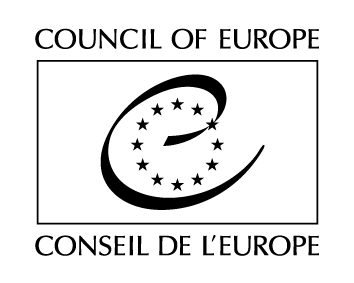 Serija pogodb Sveta Evrope - št. 9Protokol h Konvenciji o varstvu človekovih pravic in svoboščin(Uradni list RS, št. 33/1994 z dne 13. 6. 1994) l. člen
Varstvo lastnineVsaka fizična ali pravna oseba ima pravico do spoštovanja svojega premoženja. Nikomur ne sme biti lastnina odvzeta, razen če je to v javnem interesu v skladu s pogoji, ki jih določa zakon, in ob spoštovanju splošnih načel mednarodnega prava. Ta določba pa nikakor ne omejuje pravice držav, da uveljavijo zakone, za katere menijo, da so potrebni za nadzor nad uporabo premoženja v skladu s splošnim interesom ali za zagotovitev plačila davkov, drugih prispevkov ali denarnih kazni.
 2. člen
Pravica do izobrazbeNikomur ne sme biti odvzeta pravica do izobraževanja. Pri izvajanju funkcij, ki so v zvezi z vzgojo in izobraževanjem, mora država spoštovati pravico staršev, da zagotovijo svojim otrokom takšno vzgojo in izobraževanje, ki sta v skladu z njihovim lastnim verskim in filozofskim prepričanjem.
 3. člen
Pravica do svobodnih volitevVisoke pogodbene stranke se zavezujejo, da bodo izvedle v razumnih časovnih presledkih svobodne in tajne volitve, ki bodo zagotovile svobodno izražanje mnenja ljudstva pri izbiri zakonodajnih teles.
 4. člen
Ozemeljska veljavnost konvencijeVsaka visoka pogodbena stranka lahko ob podpisu ali ratifikaciji ali kadarkoli pozneje pošlje generalnemu sekretarju Sveta Evrope izjavo, s katero sporoči, da bodo določbe tega protokola veljale na v izjavi navedenih ozemljih, za katerih mednarodne odnose je odgovorna.
Vsaka visoka pogodbena stranka, ki je poslala izjavo iz prejšnjega odstavka, lahko kadarkoli z novo izjavo spremeni vsebino katerekoli prejšnje izjave ali pa prekliče veljavnost določb tega Protokola glede kateregakoli ozemlja.
Izjava, ki je v skladu s tem členom se šteje, da je v skladu s prvim odstavkom 56. člena Konvencije.
 5. člen
Razmerja do konvencije Visoke pogodbene stranke štejejo določbe 1., 2., 3. in 4. člena tega Protokola kot dodatne člene h Konvenciji in zanje veljajo vse določbe Konvencije.
 6. člen
Podpis in ratifikacijaTa Protokol je odprt za podpis članicam Sveta Evrope, ki so podpisnice Konvencije, ratificiran mora biti ob ali po ratifikaciji Konvencije. Veljati začne potem, ko bo deponiranih deset ratifikacijskih listin. Za podpisnico, ki ratificira Protokol naknadno, začne veljati ob deponiranju njenih ratifikacijskih listin.
Ratifikacijske listine morajo biti deponirane pri generalnemu sekretarju Sveta Evrope, ki bo vsem članicam sporočil imena držav, ki so ta Protokol ratificirale.